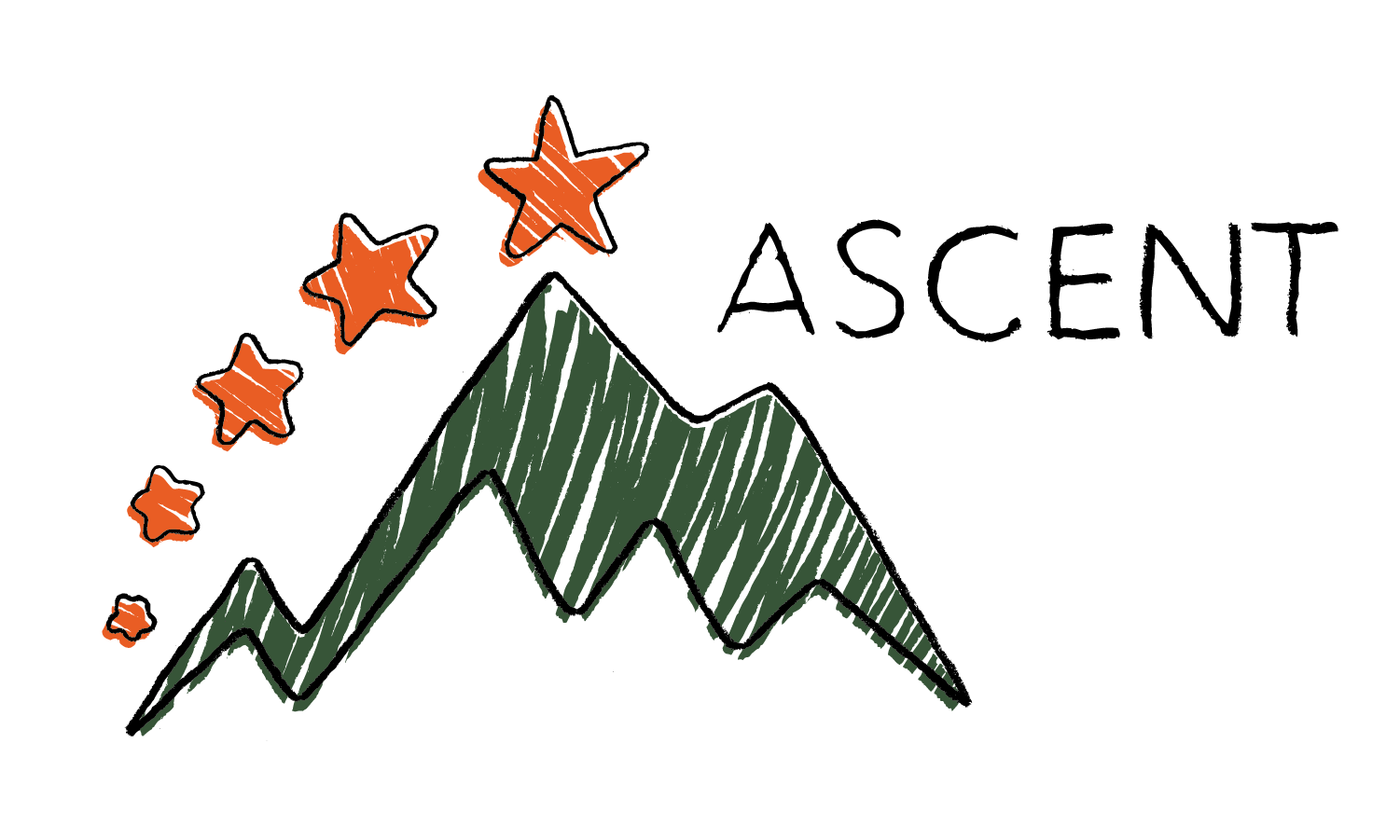 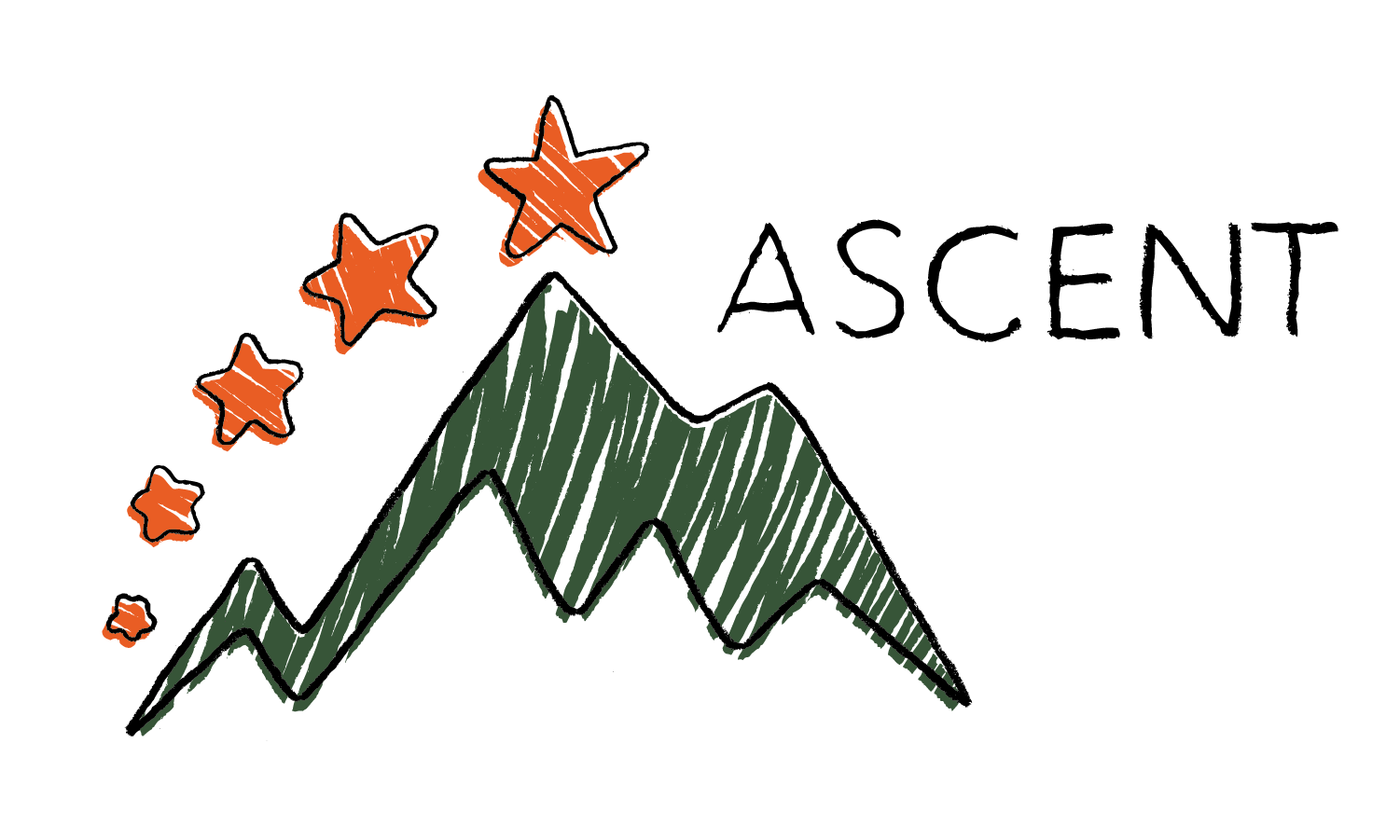 alumni ‘lunch and learns’ on a series of transformational leadership topics. join IN TO cONNECT AND rEFLECT.  Unless listed as in-person, plan to join virtually (link below) from 12:00 pm – 1:00 pm Friday, October 15, 2021:  Arbinger’s Mindset Self-Awareness Tool: Self-Betrayal  Friday, December 17, 2021:  Cocoa and Candy Cane Connection  Join us in-person to gather and reconnect.  Perry House – 880 Winter Street NE  Friday, January 21, 2022:  The 15 Commitments of Conscious Leadership – Commitment 1 – Taking Radical ResponsibilityFriday, February 18, 2022:  Designing a Team Alliance Friday, March 18, 2022:  The 15 Commitments of Conscious Leadership – Commitment 2 – Learning Through CuriosityFriday, May 20, 2022:  Arbinger’s Self-Awareness Tool: Collusion Friday, June 17, 2022:  The 15 Commitments of Conscious Leadership – Commitment 3 – Feeling all FeelingsFriday, July 22, 2022:  Special Guest SpeakerFriday, August 19, 2022:  Special Guest Speaker Friday, October 14, 2022:  The 15 Commitments of Conscious Leadership – Commitment 4 – Speaking CandidlyFriday, November 18, 2022:  Arbinger’s Outward Mindset Tool: Turning OutwardFriday, December 16, 2022:  Cocoa and Candy Cane Connection      
Join us in-person to gather and reconnect.  Perry House – 880 Winter Street NE  Join Zoom Meetinghttps://us02web.zoom.us/j/89308513479?pwd=Q0t1OGZMZlEwTkgwRG90blVKN0FXQT09 Meeting ID: 893 0851 3479                                   Passcode: 045464ascentoregon.org